РОССИЙСКАЯ ФЕДЕРАЦИЯРОСТОВСКАЯ ОБЛАСТЬМУНИЦИПАЛЬНОЕ ОБРАЗОВАНИЕ « ШОЛОХОВСКОЕ ГОРОДСКОЕ ПОСЕЛЕНИЕ»СОБРАНИЕ  ДЕПУТАТОВ ШОЛОХОВСКОГО  ГОРОДСКОГО ПОСЕЛЕНИЯ                                                                                                                                                                            РЕШЕНИЕ                                                                                                   ПРОЕКТот __.__.2018  № __р.п. ШолоховскийВ целях обсуждения населением отчета об исполнении бюджета Шолоховского городского поселения в соответствии со ст. 13 Устава муниципального образования «Шолоховское городское поселение»,Собрание депутатов Шолоховского городского поселенияР Е Ш И Л О:Назначить публичные слушания в форме информирования населения о проекте бюджета Шолоховского городского поселения на 2019 год и на плановый период 2020 и 2021 годов на 13 час « 07» декабря 2018 года. Провести публичные слушания в МБУК «Дворец культуры  р.п. Шолоховский» по адресу: р. п. Шолоховский ул. Спортивная 10.Ответственность за проведение публичных слушаний по проекту бюджета Шолоховского городского поселения оставляю за собой.Настоящее постановление вступает в силу со дня официального опубликования.О назначении публичных слушанийпо проекту решения «О бюджетеШолоховского городского поселенияна 2019 год и на плановый период 2020-2021 годов»Председатель Собрания депутатов – глава Шолоховского городского поселения  Н.А. Войнова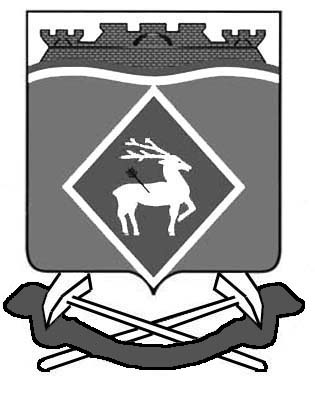 